	     Deadwood Lead 76ers Swim Team 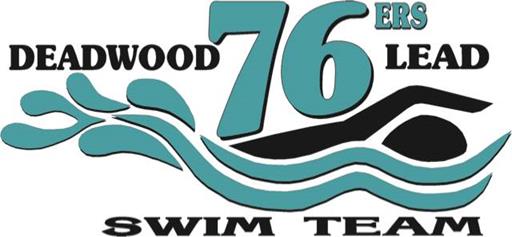 Practice begins September 9, 20922 for the 2022-2023 Short Course Season.  Fees are as follows:  Black Team - $300.00 or $60.00 a month.  Blue Team - $275.00 or $55.00 a month and White Team - $250.00 or $50.00 a month.  All fees due to the Deadwood Lead 76ers Swim Team are due in a timely manner.  If paying monthly, fees are due the first of the month.  If any fees are outstanding past 30 days, there will be a $10.00 late fee applied to the account per swimmer.  Additional Fees: USA Swimming registration (yearly) is $73.00.  Please see the link on the teamunify page to register through USA Swimming or reach out to Misty (605-641-4549, swimtrewhella@gmail.com) to get registered.  Swim meet fees based on the sanction of Swim meet.  Those fees will be posted to your account two to three days after the meet.  ***In addition to this paperwork each new swimmer needs to have a USA swimming application completed.Last Name ____________________________________________________________________Swimmers					Date of Birth				Anticipated Practice Group* ________________________________________________________________________________________________________________________________________________________________________________________________________________________________________________________________________________________________________________________________________________________________________*Please read the practice group descriptions and, along with your swimmer, make a determination of the best fit for them.  Final say on practice groups is up to the coaches and may change as the season progresses.  Address ____________________________________________________________________________________________________________________________________________________________________________________Name of Parent(s)/Guardian(s) ____________________________________________________________________________________________________________________________________________________________________________________Phone Numbers			Mother/Father/Guardian/Swimmer		 Home/Cell_______________________________________________________________________________________________________________________________________________________________________________________________________________________________________________________________________________________________________________________________________________________________________Email Address				Mother/Father/Swimmer________________________________________________________________________________________________________________________________________________________________________________________________________________________________________________________________________________________________________________________________________________________________________I request membership for the above listed swimmers in Deadwood Lead 76ers Swim Team and agree to hold Deadwood Lead 76ers Swim Team harmless against any claim of injuries resulting from participation in or transportation to and from activities sponsored by Deadwood Lead 76ers Swim Team.  The Deadwood Lead 76ers Swim Team has my permission to use my or my child’s photograph and name publicly to promote the swim team. I understand that the images may be used in print publications, online publications, presentations, websites, and social media. I also understand that no royalty, fee or other compensation shall become payable to me by reason of such use.Date __________________________________________________________________________Parent/Guardian Signature _______________________________________________________Printed Name _________________________________________________________________Medical ReleaseThis information will be kept confidential with the coaches and used only as a mean of improving your swimmers experience.Name and Phone Number of family Physician _________________________________________Swimming is a relatively safe sport from the standpoint of injuries.  However it is possible for accidents to occur such as swimmers swimming into the  wall or each other, slipping on the wet pool deck, inappropriately diving into the pool and hitting the wall or bottom of the pool  Other injuries that are often common include joint problems caused by stress on the joint and repetitive motion injuries.  Other injuries are possible.  In the event of an injury which requires immediate treatment, we will make every effort possible to contact the parents(s)/guardian.  In the case this is not possible we would like the following consent for medical treatment signed:  Medical Treatment consent for (list all swimmers whom you have authority to give consent) ____________________________	____________________________	____________________________	I am the ______________________________(mother/father/legal guardian) of the above listed who participate as swimmer(s) on the Deadwood Lead 76ers Swim Team.  I hereby consent to any medical services that may be required while said swimmer(s) is under the supervision of the Deadwood Lead 76ers Swim Team while participating a swim team sponsored activity and hereby appoint said employee to act on my behalf of securing necessary medical services form a duly licensed medical provider.Dated this _______________day of _______________20____
Signed____________________________________________________Place an X next to any of the following which the swimmer may have had at any time in the past.  Please describe the specifics of when the condition occurred and how it was treated and the present status of the condition.  Under additional medial information list any medical treatment and/or medications the swimmer is currently under, any allergies the swimmer has and any physical limitations or problems that might affect your swimmers ability to participate in any sport (not just swimming) as we may include dryland training as part of our overall fitness program which may include running, throwing, catching, conditioning, and body weight exercises appropriate to each swimmers age group.  If there are multiple swimmers from each family please fill out individually for each swimmer.Swimmer’s Name ________________________________________Respiratory problems	______Arthritis	 		________Diabetes	__________Convulsive Disorder______Thyroid Disease	        	______Heart Problems		 ________Anemia	__________Kidney Problems______Concussions		______Heart Murmur 		________Hepatitis	__________Tuberculosis______Hernia			______Head Injuries 		________Vision Problems		______Hemophilia		______Hearing Problems		 ________Asthma	 Additional Medical Information: ________________________________________________________________________________________________________________________________________________________________________________________________________________________________________________________________________________________________________________________________________________________________________________________________________________________________________________________________________________________________________________________________LIABILITY RELEASE AND INDEMNIFICATION FORMI, the undersigned participant and parent, request voluntary participation for minor to participate in the Deadwood Lead 76ers Swim Team activity which begins October 4, 2021 and ends end of February, 2022 sponsored by Deadwood Lead 76ers Swim Team, all of which are hereinafter referred to as the “activity”.    I consent to my/minor’s participation in the activity and acknowledge that the minor and I fully understand my/minor’s participation may involve risk of serious injury or death, including losses which may result not only from my/minor’s own actions, inactions or negligence, but also from the actions, inactions, or negligence of others, the condition of the facilities, equipment, or areas where the event or activity is being conducted, and/or the rules of play of this type of event or activity.  I understand that if I have any risk concerns, I should discuss the risks associated with my participation with the activity coordinators and event staff, before I sign this document and before the activity begins.   Release – Minor’s Rights: In consideration of allowing Minor Participant to participate in this USA Swimming event, I hereby release and hold harmless USA Swimming, members of its board of directors, and its officers, employees, members, volunteers, other participants, and agents (collectively, the “Released Parties”), of and from, and do discharge and waive, any and all claims, demands, losses, damages, and liabilities that Minor Participant may have or sustain with respect to any and all damage and/or injury, of any type, arising out of his or her participating in this USA Swimming event.  I also agree that if any portion of this agreement is held to be invalid the balance, notwithstanding, shall continue in full force and effect.   I acknowledge that I am aware that there are risks to me of exposure to directly or indirectly arising out of, contributed to, by, or resulting from:An outbreak of any and all communicable disease, including but not limited to, the virus “severe acute respiratory syndrome coronavirus 2 (SARS-CoV-2)”, which is responsible for Coronavirus Disease (COVID-19) and/or any mutation or variation thereof;  In consideration of having the opportunity to participate as either a team member or competitor at location, and in acknowledging that I am aware of and willing to assume the risks associated with this activity, I hereby voluntarily agree to waive, hold harmless and indemnify Deadwood Lead 76ers Swim Team and its trustees, agents, volunteers and employees from any and all claims, demands, damages and causes of action of any nature whatsoever arising out of ordinary negligence which I, my heirs, my assigns or successors may have against them for, on account of, or by reason of my participation in the above activities.  I indicate my agreement to this hold harmless elective noted below._______________________________________________________________________________________________________ (Print name of minor) 			  (Signature of minor)    				  (Date)  _______________________________________________________________________________________________________ (Print name of minor) 			  (Signature of minor)    				  (Date)  Release – Parents’/Guardians’ Rights: In consideration of allowing Minor Participant to participate in this USA Swimming event, I hereby release and hold harmless the Released Parties, of and from, and do discharge and waive, any and all claims, demands, losses, damages, and liabilities that I may have or sustain with respect to any and all damage and/or injury, of any type, arising from Minor Participant’s participation in this USA Swimming event.  I also agree that if any portion of this agreement is held to be invalid the balance, notwithstanding, shall continue in full force and effect.  I certify that my/minor is in good health and have no physical condition that would prevent participation in this activity.  Furthermore, I agree to use my/minor’s personal medical insurance as a primary medical coverage payment if accident or injury occurs.  I consent to emergency medical treatment in the event such care is required.  ___________________________________________________________________________________________________________ (Print name of Parent/Guardian)       		 (Signature of parent)        				   (Date)    Indemnification by Parent/Guardian: The undersigned parent/guardian further agrees to indemnify, save and hold harmless the Released Parties from any and all claims, demands, losses, damages and liabilities for indemnities, contribution or otherwise with respect to any damage and/or injury, of any type, arising from Minor Participant’s participation in this USA Swimming event.____________________________________________________________________________________________________________(Print name of Parent/Guardian)  			  (Signature of parent)  				        (Date)  I acknowledge that I have received, read and understood the Minor Athlete Abuse Prevention Policy** and/or that the Policy has been explained to me or my family. I further acknowledge and understand that agreeing to comply with the contents of this Policy is a condition of my membership with Deadwood-Lead 76ers Swim Team. (USA Swimming member club). Name: 						Signature: 						Date: 						** The Minor Athlete Abuse Prevention Policy is USA Swimming Safe Sport policy.  A copy of the updated document which is in effect September 1, 2021 is posted on the team website under Documents. 